Nsawo Church of Uganda Primary SchoolP.O.BOX 87 WOBULENZIEmail: nsawocuprimaryschool@gmail.comTel: +256772837918A five –yearSchool Development Plan;2016-2021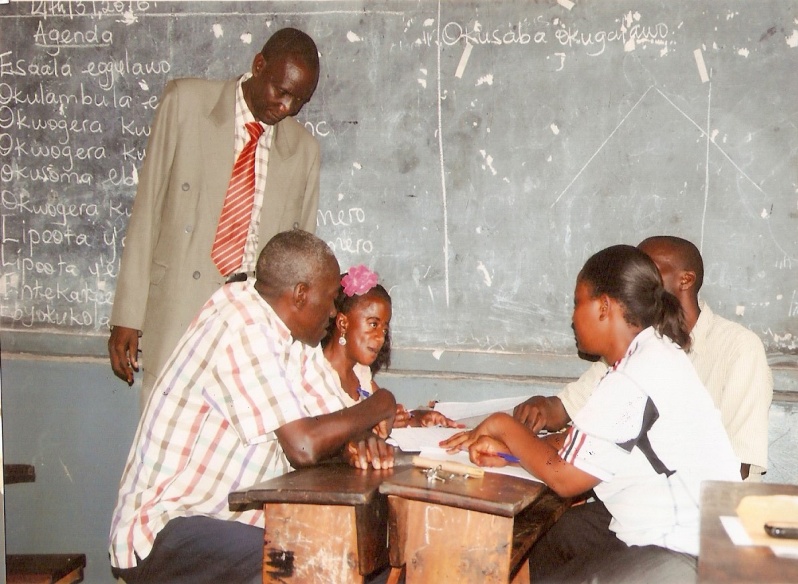 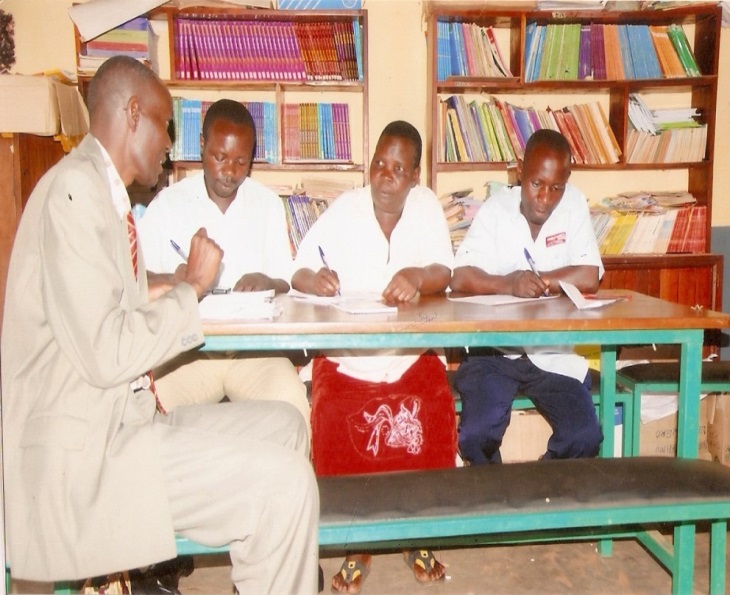 Compiled by:KASAJJA PATRICKHEAD TEACHERTABLE OF CONTENTSTABLE OF CONTENTS	iSUBMISSION OF THE FIVE-YEAR SCHOOL DEVELOPMENT PLAN 2016-2021	iiACRONNYMS	ivPREAMBLE	vFOREWORD	viACKNOWLEDGEMENT	viiiPICTORIAL DOCUMENTARY ON THE BAD STATE OF THE CLASSROOMS	1TEACHERS’ HOUSES A HEALTH THREAT TO THE TEACHERS AND THEIR RESPECTIVE FAMILIE	3A GENERAL VIEW OF THE TEACHERS’ HOUSES IN A WORRYING STATE WARRANTIG AN URGENT NEED FOR RENOVATION TO MOTIVATE THE PROFESSIONALS WORKING AT GREAT RISK	4A 5 YEAR SCHOOL DEVELOPMENT PLAN (SDP )FOR ACADEMICS FROM 2016 – 2021	6CO-CURRICULAR DEVELOPMENT PLAN FOR FIVE YEARS 2016 – 2021	10A FIVE YEAR SDP FOR FINANCE, PLANNING AND INFRUSTRUCTURE FROM 2016 – 2021...........................................................................................................................................................	14HEALTH, SANITATION, SECURITY, SAFETY AND WELFARE DEVELOPMENT	17PLAN 2016 – 2021	17DISCIPLINE DEVELOPMENT PLAN 2016 – 2021	19SCHOOL DEVELOPMENT PLAN IMPLEMENTATION EXECUTIVE SUMMARY	22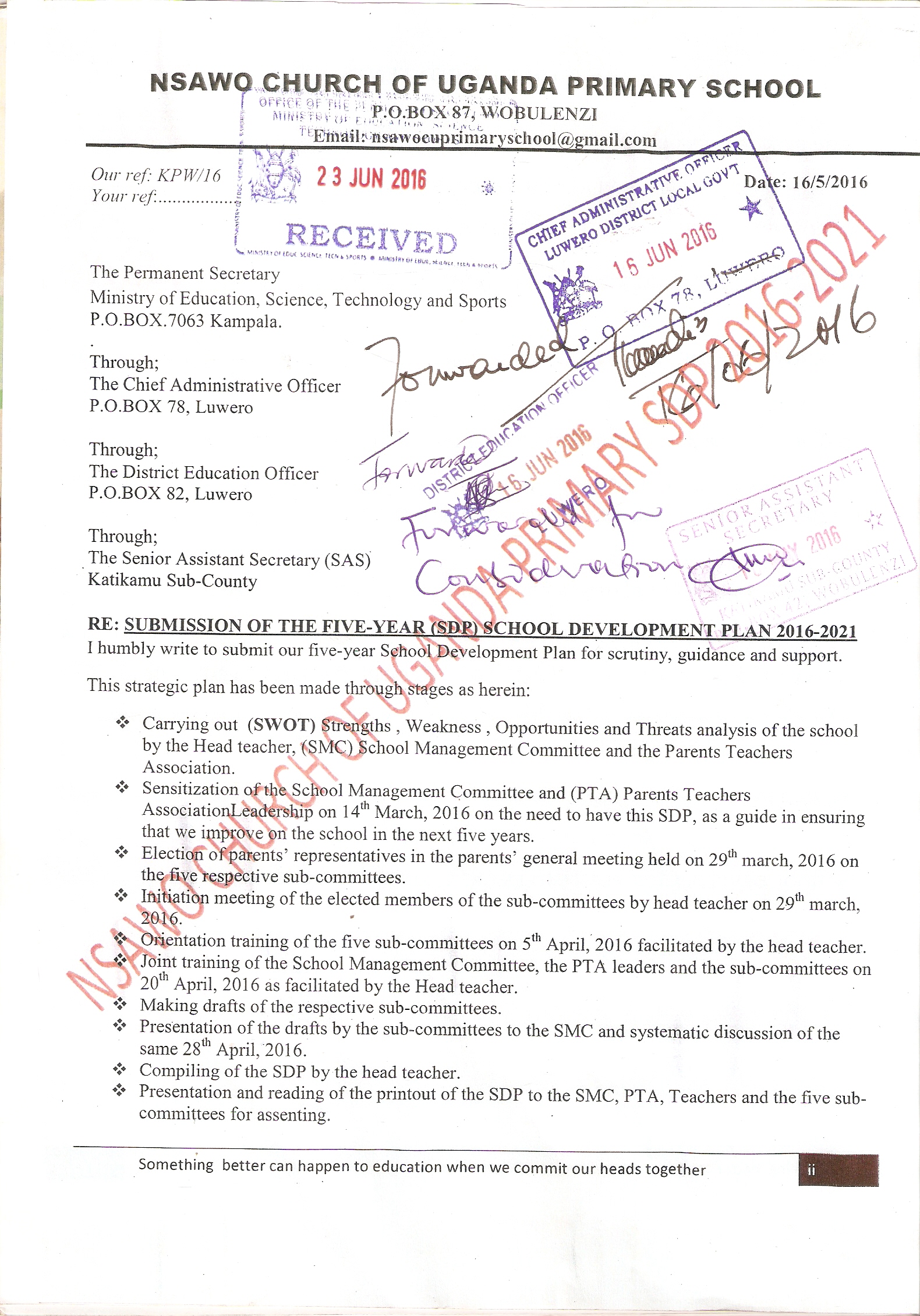 Submission of the assented SDP to the Ministry of Education, Science, Technology and Sports through the relevant authorities.It is in our plan to present this living document to the parents in a general meeting in term II, 2016 and launching will be done on our “NSAWO DAY” in term three, 2016.We look forward to receiving your professionnal consideration and support in the course of its implementation to benefit the child, the community and the country at large.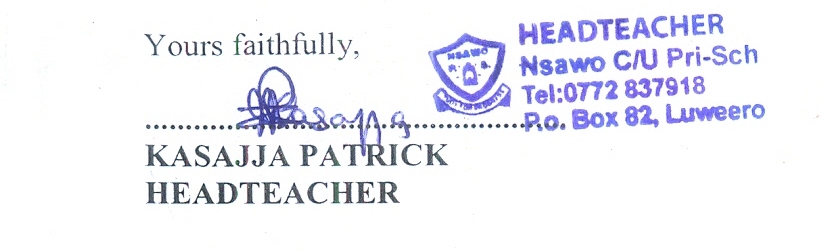 ACRONNYMSSDP : School Development PlanSMC : School Management CommitteePTA: Parents Teachers AssociationCAO: Chief Administrative AdministratorDEO: District Education OfficerDIS: District Inspector of SchoolsSAS: Senior Assistant SecretaryCCT: Cluster Centre TutorDOS: Director of StudiesMoESTS: Ministry of Education Science Technology and SportsOGs: Old GirlsOBs: Old BoysECD: Early Childhood DevelopmentM&E: Monitoring and EvaluationPREAMBLEThe School Management Committee after critically carrying out a School SWOT analysis in relation to its development, haphazard education service delivery was discovered to being a major challenge, provision of services in the school according to our school vision, mission and motto, was also identified as a great missing link in the school.Much as there has always been effort by teachers and some other stakeholders to provide education services to the children, QUALITY AND QUANTITY of the produce is still low, partly as a result of lack of focus and low community involvement in education (CIE).Low literacy and numeracy levels in the school are yet our great problem to avert.Not having enough teachers’ houses leading to mismanagement of time as a resource to quality service delivery to the learners is an issue that calls for urgent attention.The classrooms and a few teachers’ houses which are in bad conditions as reflected in the photographs herein somehow reflect the state of school infrastructure. This negatively impacts on the quality of service delivery to the learners.Having low health, sanitation, security and child safety levels resulting into limited participation of children in learning was yet another challenge observed.Hence, all the above to mention but a few, necessitated the need to design this School Development Plan.Looking forward to deliver improved education service delivery to the pupils, in accordance to the Education Act 2008, in line with the National Education Mission;“Provision of Quality Education to all children” we focus on:School Vision: Production of an all-round citizen.School Mission: To efficiently and effectively provide Equitable Education Services.School Motto: “We study for progress.”School Objectives: To have willing, collaborative, committed, responsible and morally upright staff, children and community.To have children who can freely, openly, simply, precisely and correctly express themselves orally and in writing in both Luganda and English language.To have a supportive, healthy, secure, safe, equitable and motivating environment to enhance child development to their full potential, as a basis for their future productivity and meaningful livelihood.Therefore, I recommend that all stakeholders in education especially in Nsawo C/U P/S at the different levels read internalize and practically take part in development of the school through the implementation of this Plan.Collective effort is called for from all stakeholders if we are to let the recipients of the SDP, to ideally gain from this arrangement effectively in the event of promoting National and Global development at large.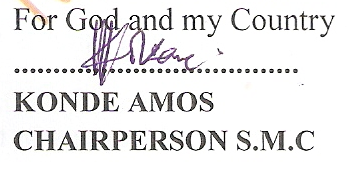 FOREWORDDear fellow professionals, all Educational stakeholders and well-wishers, I am grateful to present to you this Five- year School Development Plan (SDP-2016-2021) which has been designed to make Nsawo C/U P/S a model UPE school by 2021, in  line with education aspirations of our country Uganda.Nsawo C\U  Primary School is currently blessed 626 pupils, trained and qualified teachers, availability of some infrastructure, responsible parents, regular release of U.P.E Funds, regular payment of salaries for teachers by the Government, availability of the UNEB centre Number, Visionary SMC, PTA and school administration, a responsible and supportive foundation body, availability of hydro- electric power in the school, reasonable school security ensured, easily accessible resource persons and Skilled labour from the community, support staff like the cooks and the school watchman, some school furniture in the school, accessibility of clean water for  use at school, support supervision from the education department all of which have resulted in some literacy and numeracy levels BUT still low.As a unit for Special Needs Education, we also get some Termly Subvention grants to support Special Educational Needs Children in due course.Categorically, we are challenged by having dilapidated and inadequate school infrastructure like Classrooms, Latrines, and Staff houses. Many of these structures are a health threat to the children and the teachers for they can collapse and harm them any time.In addition to this, we have inadequate instructional materials, insufficient water harvesters, and inadequate furniture for both pupils and teachers in the school.Incomplete installation of H.E.P in all classes, poor school fencing and low parental support of their children at school are yet other challenges.This SDP is geared towards general improvement of the quality of education service delivery to the children for societal transformation.The SDP prioritizes five focal areas with greatest aim on quality education service delivery, through improving on the following sectors:Academics SectorThis plan is geared towards having improved literacy and numeracy for a meaningful and productive life.Co- Curricular SectorTalent identification and promotion as early as primary education levels as a target.Finance, Planning and InfrastructureImproving on school revenue, efficiency and effectiveness to realize quality school infrastructure is paramount herein.Health, Sanitation, Security, Safety and welfare sector.We intend to have a healthy environment to nurture learners by the human resource in the teaching/learning situation.DisciplineWe focus on promotion of self-discipline amongst learners, teachers and parents for an improved society.The effective implementation of this SDP is intended to lead to quality performance of all learners in the school at their respective levels and thereafter.This plan emphasizes quality literacy and numeracy, notwithstanding computer literacy skills in both learners and teachers for.We intend to produce all round productive citizens hereafter if the rest of the four sectors are collectively improved to facilitate realization of quality academic outcomes.In this regard, infrastructure and human (teachers) capital development will be of equal importance in the course of implementing this plan.The school administration will greatly focus on the challenge of school classroom blocks and the teachers’ houses that are in bad condition as reflected in the pictorial documentary herein.To realize the goal of this plan all stakeholders in public and the private sector are humbly called upon, to embrace the plan and join hands in the implementation of the selected and inevitable areas with the commitment it deserves.In this regard, I humbly request the Government of the Republic of Uganda, through the MoESTS, to consider RENOVATING and REFUBISHING the existing old classroom blocks and the teachers’ houses that are currently a health threat.Finally, I wish to register appreciation with all those who contributed to the development of this living document in the next five years.God bless you abundantly.For God and my CountryACKNOWLEDGEMENTI wish to thank with gratitude the various stakeholders in their different capacities, for their tremendous effort in coming up with this quality of work.Great appreciation is registered with the active and potential parents, who in the general meeting elected members of the five School working Sub-committees;The five School Management Sub committees are thanked for accepting to be trained, drafting, presenting their respective SDP drafts for discussion and consequently constituting this documentThe SMC is acknowledged for conducting the several meetings that have culminated into realizing this living document. “The five -year School Development Plan; 2016- 2021.”All community members who have worked hand-in-hand with the School Administration to produce this document are thanked too.Technical guidance given to staff and all other stakeholders by the head- teacher in the process is greatly acknowledged.In a special way, the chairman Mr. Konde Amos is thanked for practically being part and effectively delegating Mr. Bugembe Simon who has always stepped in to chair many meetings very ably on his behalf; He is applauded too, for his commitment that has resulted into this quality of work, which is now our focus towards the School Development process Five years ahead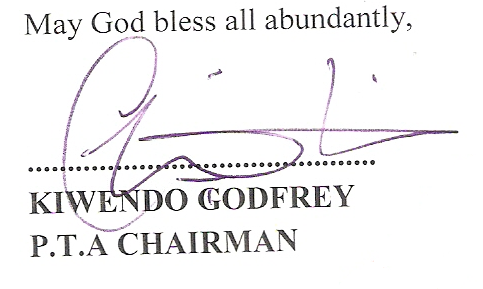 PICTORIAL DOCUMENTARY ON THE BAD STATE OF THE CLASSROOMS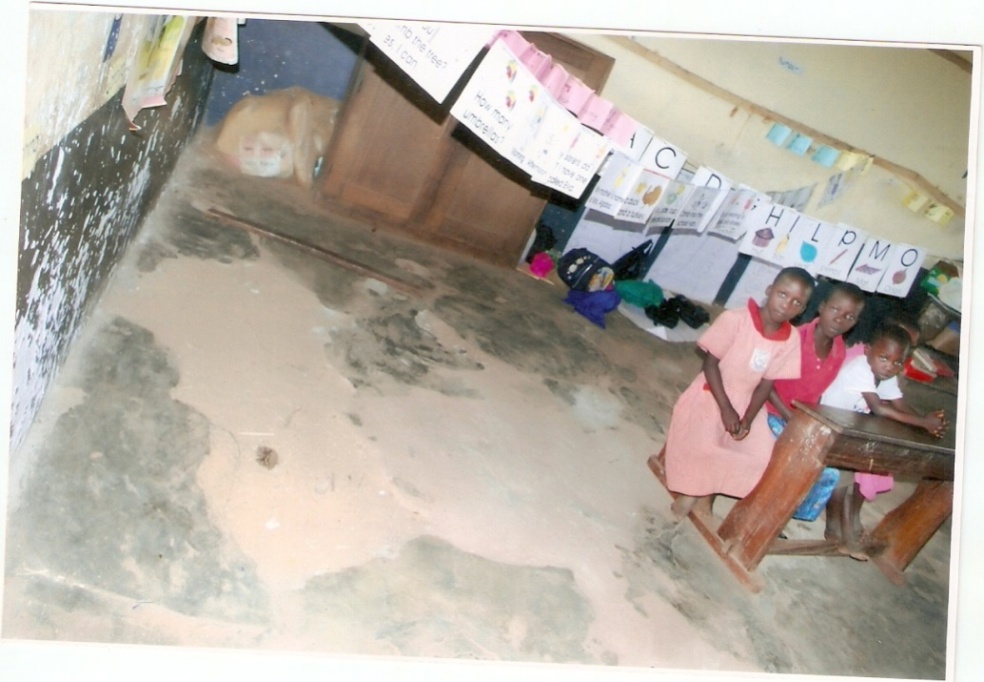 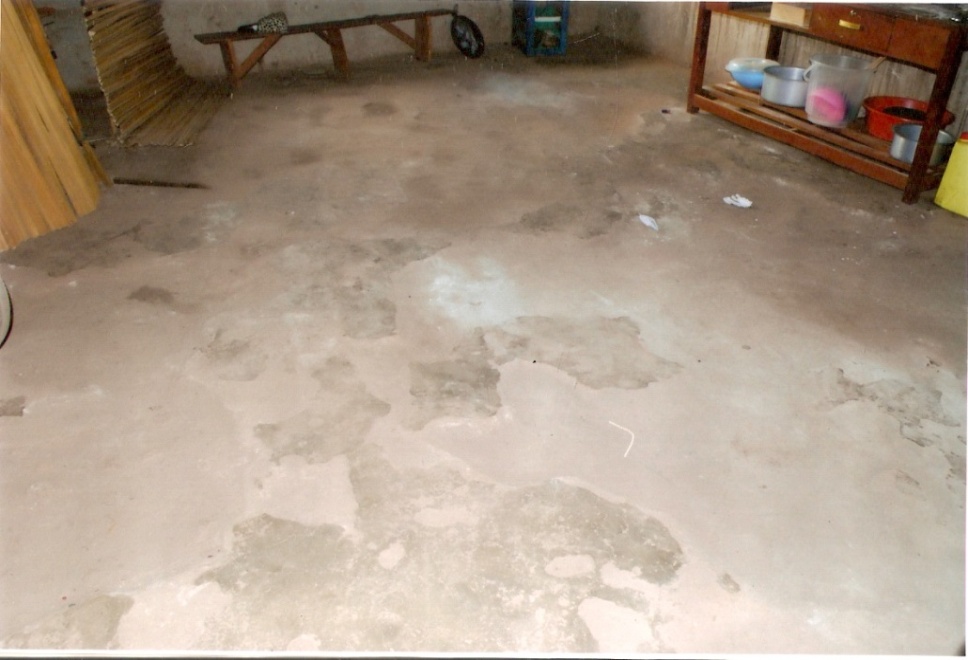 Classroom Conditions warranting serious renovations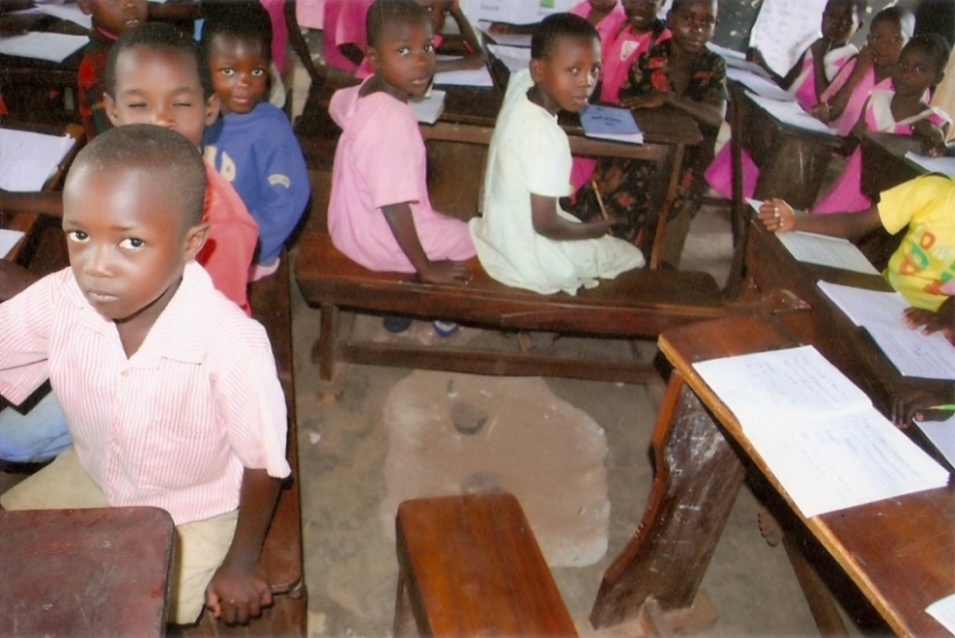 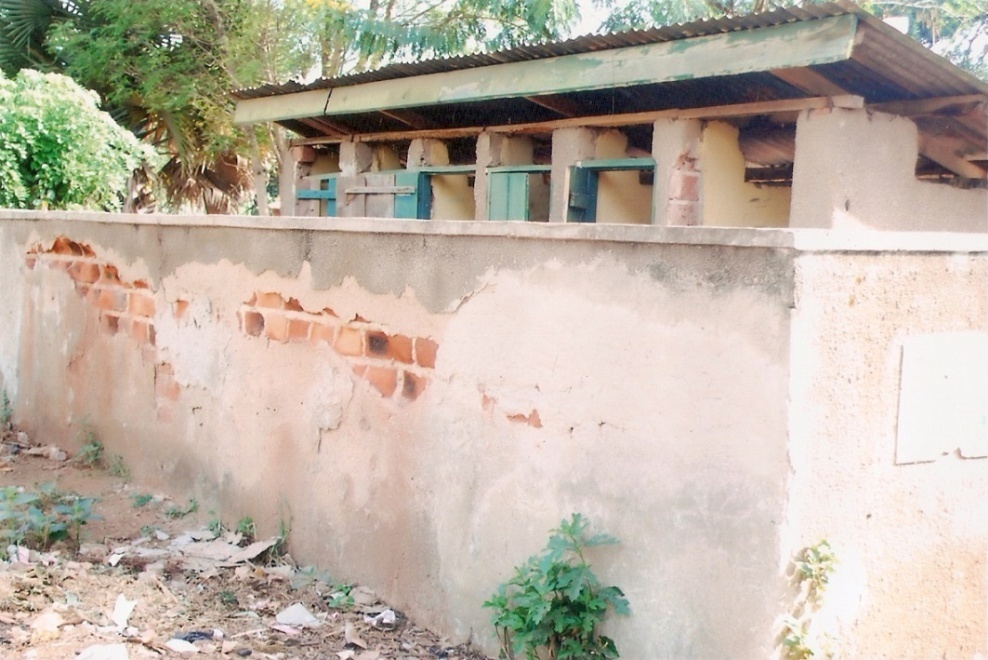 The Boys’ Latrine in a bad state, about to be filled and requires another oneTEACHERS’ HOUSES A HEALTH THREAT TO THE TEACHERS AND THEIR RESPECTIVE FAMILIE           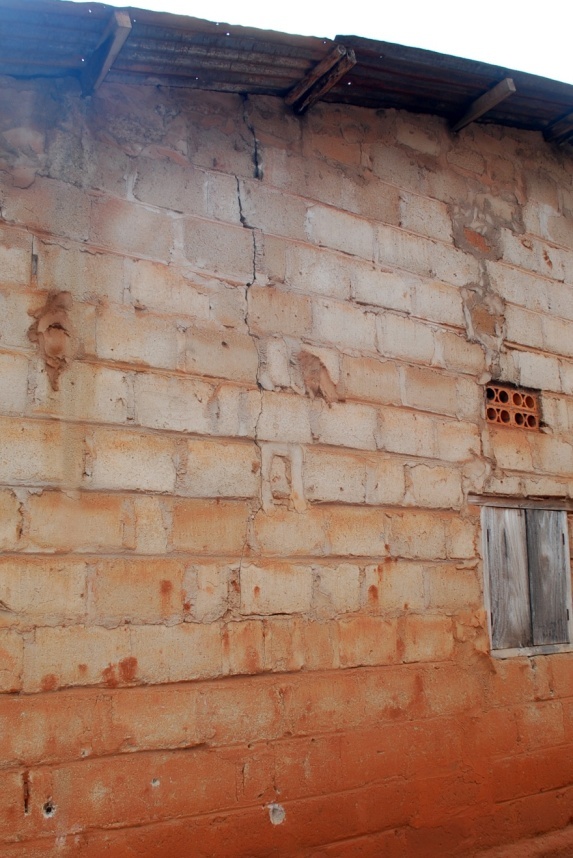 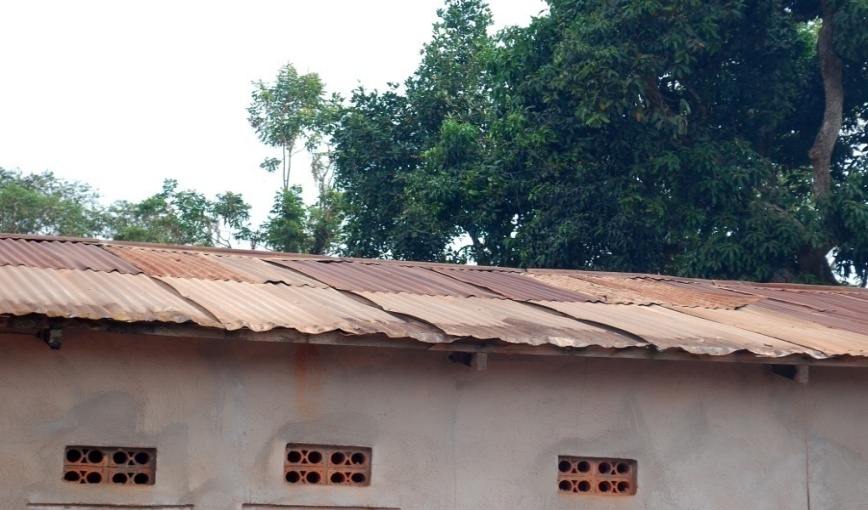  Major cracks in the wall as reflected              A terebly leaking roof of the teachers’ housesA GENERAL VIEW OF THE TEACHERS’ HOUSES IN A WORRYING STATE WARRANTING AN URGENT NEED FOR RENOVATION TO MOTIVATE THE PROFESSIONALS WORKING AT GREAT RISK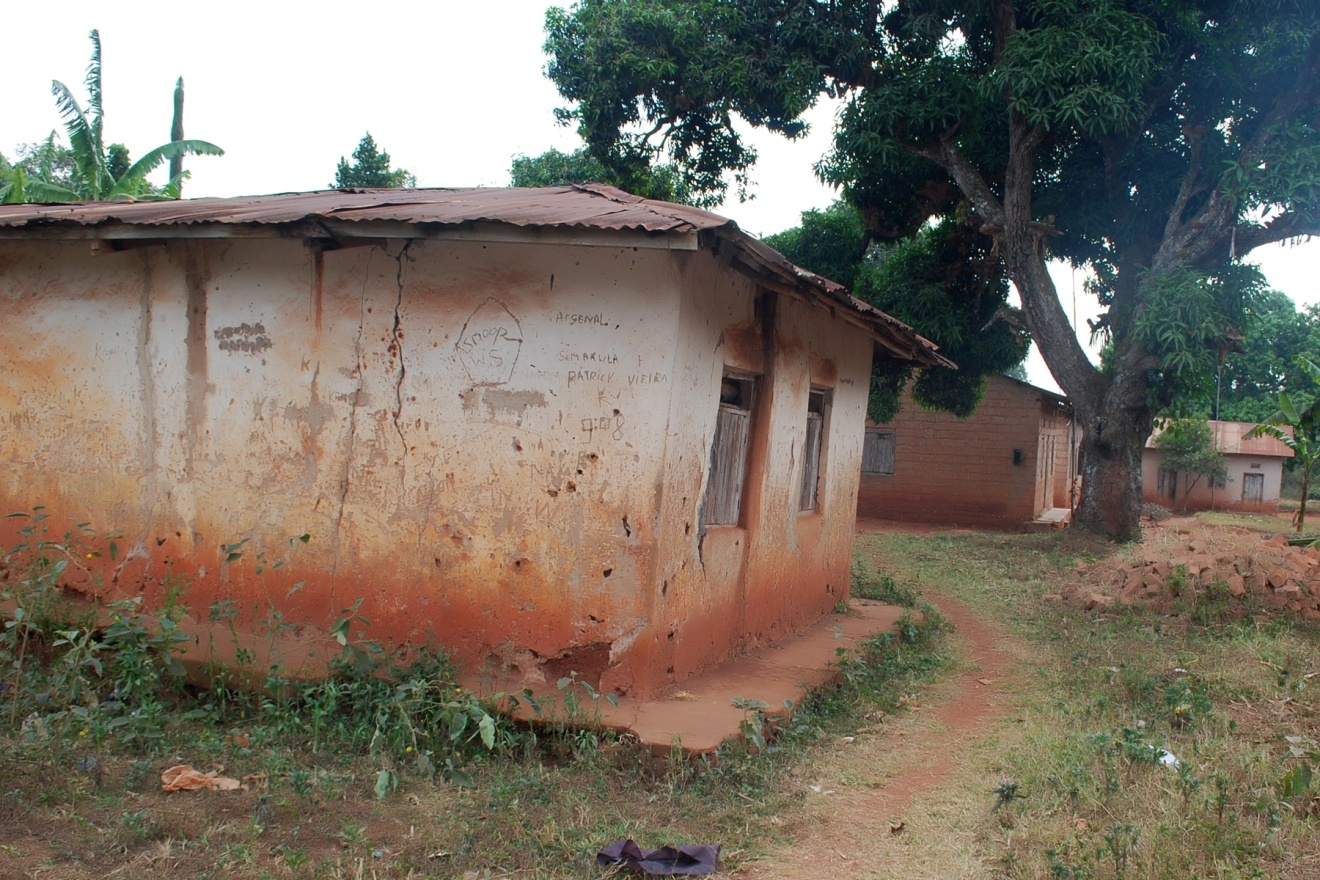 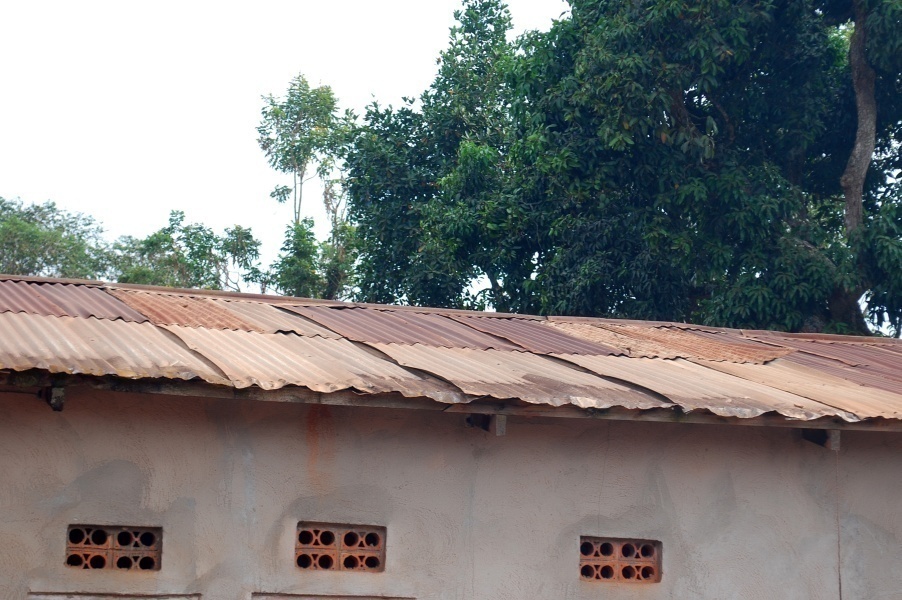 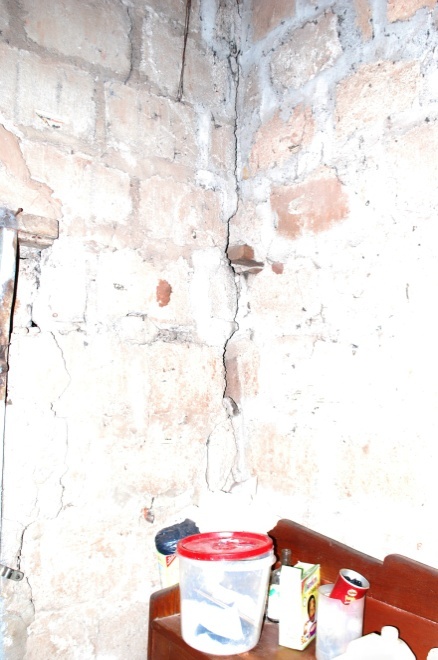 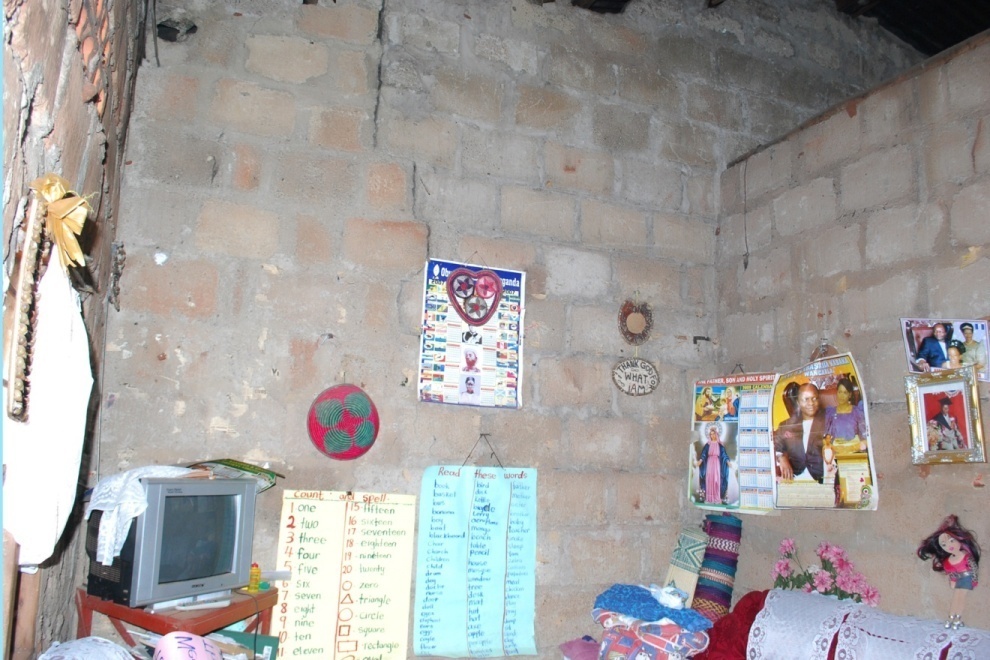 The internal sorrow state of the teachers’ houses with the walls that threaten to collapse any time.A 5 YEAR SCHOOL DEVELOPMENT PLAN FOR ACADEMICS FROM 2016 – 2021Draft Making Session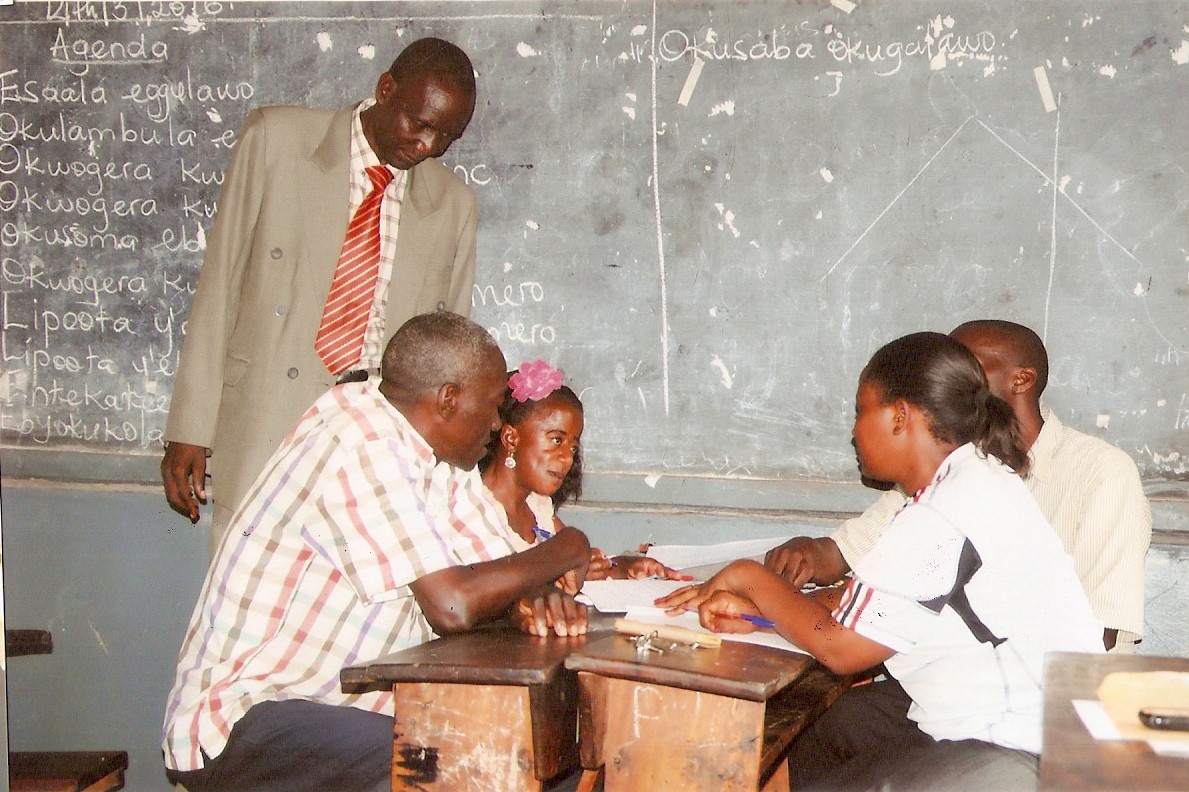 A FIVE-YEAR DEVELOPMENT PLAN FOR ACADEMICS 2016-2021CO-CURRICULAR DEVELOPMENT PLAN FOR FIVE YEARS 2016 – 2021Draft Making Session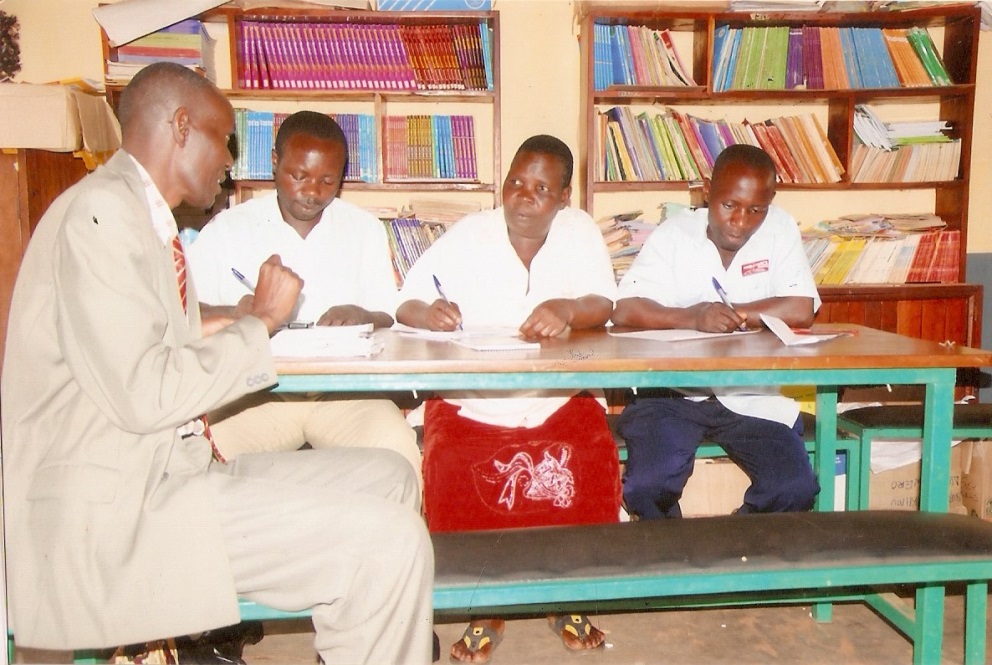 CO-CURRICULAR DEVELOPMENT PLAN FOR FIVE YEARS 2016 – 2021A FIVE YEAR SDP FOR FINANCE, PLANNING AND INFRASTRUCTURE FROM 2016 – 2021Draft Making Session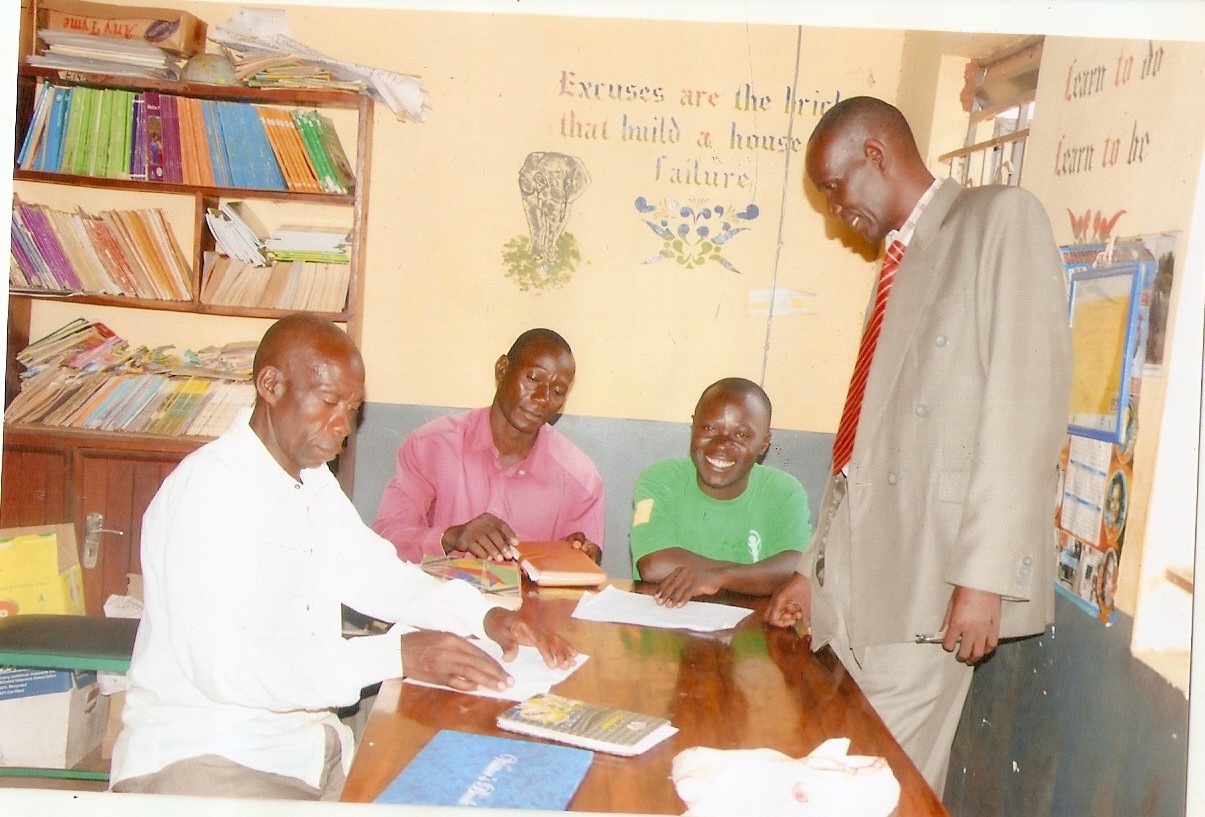 A FIVE YEAR SDP FOR FINANCE, PLANNING AND INFRASTRUCTURE FROM 2016 – 2021HEALTH, SANITATION, SECURITY, SAFETY AND WELFARE DEVELOPMENTPLAN 2016 – 2021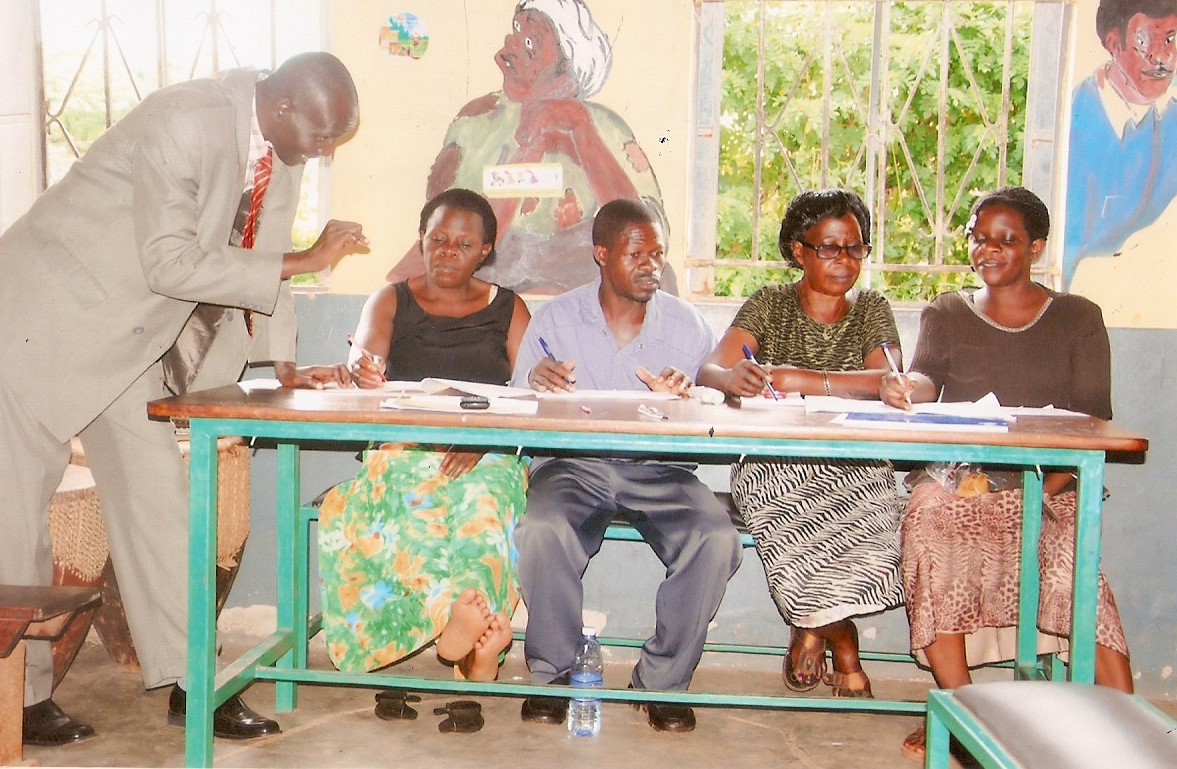 Draft making SessionHEALTH, SANITATION, SECURITY, SAFETY AND WELFARE DEVELOPMENTPLAN 2016 – 2021DISCIPLINE DEVELOPMENT PLAN 2016 – 2021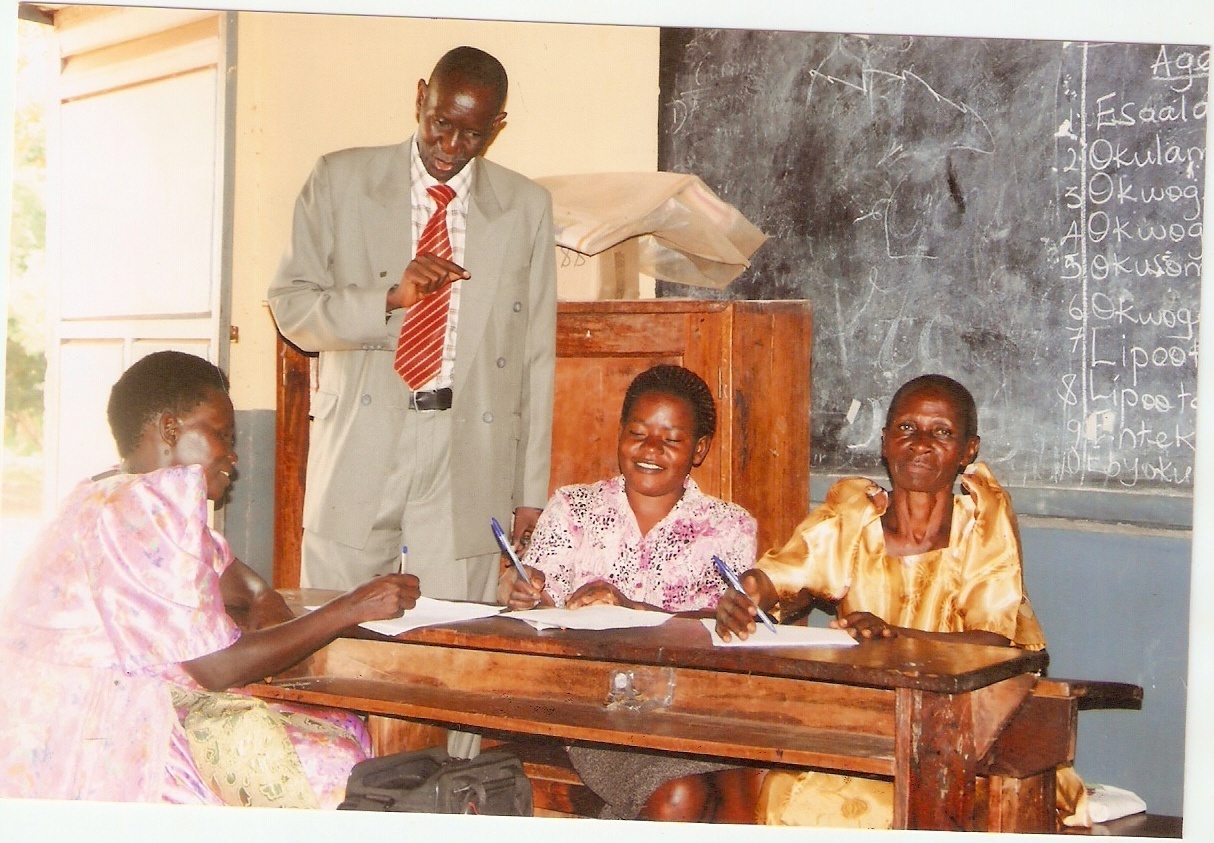 Draft Making SessionDISCIPLINE DEVELOPMENT PLAN 2016 – 2021SCHOOL DEVELOPMENT PLAN IMPLEMENTATION EXECUTIVE SUMMARY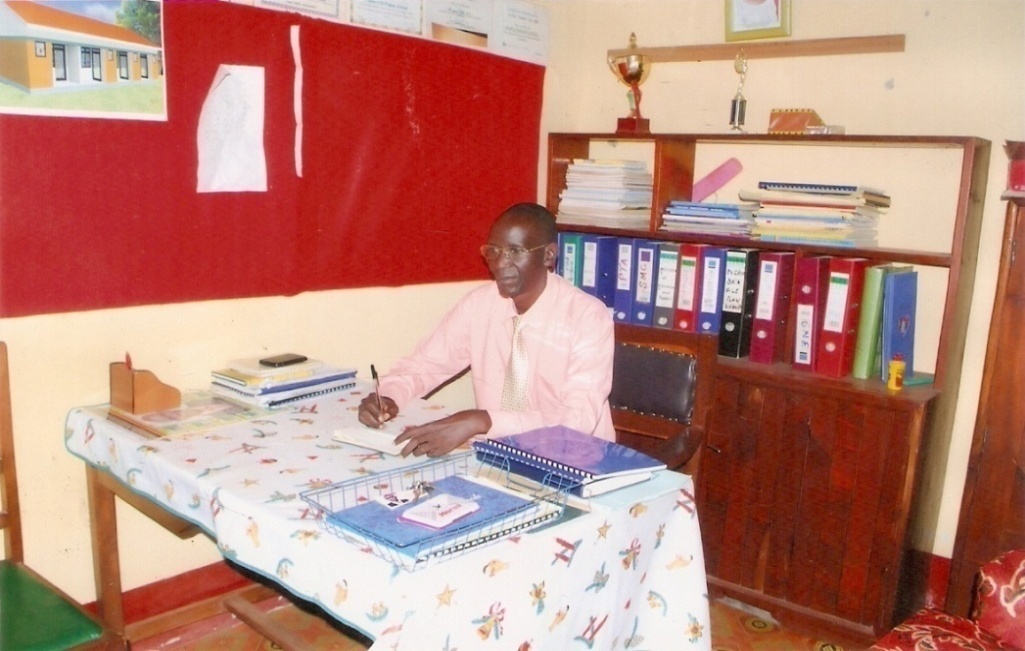 The head teacher in the office making the executive summaryImplementation of this SDP is scheduled to be in three phases in the ratio 2:2:1 years and it’s ground total budget is Shs 512,840,000The School Management Committee did resolve that, this executive summary is tentative and subject to review as need and possibility may arise in the best interest to school development.SDP IMPLEMENTATION SCHEDULE:Categorically, the summative evaluation meetings for this SDP will be held in August 2021 in preparation for accountability presentation to the entire stakeholders on the NSAWO DAY in term III of 2021, which will culminate into drawing of the SDP II 2021-2026Monitoring and Evaluation of this SDP will be done through ten steps including, conducting a Readiness Assessment, Agreeing on Outcomes to Monitor and Evaluate, selecting key indicators to Monitor Outcomes, having Baseline Data on Indicators-Where are we today, Planning for Improvement-Selecting Results Targets, Monitoring for Results, Observing the Role of Evaluation, Reporting Findings, Using Findings and Sustaining the MONITORING and EVALUATION System within the Organisation.Concerted co operation  and commitment of all stakeholders in the implementation of this SDP is highly called for.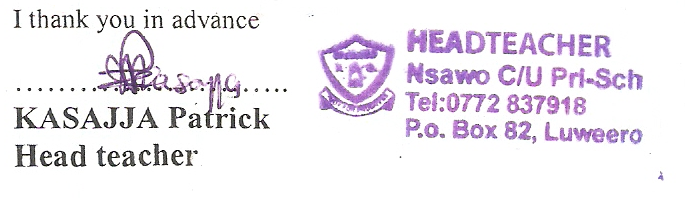 TIME FRAMESTRATEGICACTIVITYSTRATEGIC OBJECTIVESOUT PUTPERFORMANCE INDICATORSRESOURCES PERSONRESOURCESSOURCESBUDGETREMFrom May 2016 to Nov 2017EffectiveteachingBy the end of 2017, we should have realized 95% a collaborative committed, efficient and effective staffAll teachers doing routine periodic scheming according to a greed formatDoing regular lesson planning according to recommended guidelinesPreparing and using learning aids effectively and storing them well.Approved schemes and lesson plans.Learning aids available to promote incidental learning promptly.Periodic class target available in all classesTime tables available and adhered to in all classes.Well marked pupils’ books by all teachers.Annual teachers’ performance plans available.Health teacherDeputyCCTDOSTeachersSMCInspectorateDISDEOCAOMOESTSParentsSASStationeryTimeFundsHuman ResourceMoESTS ProjectsParentsCommunityShs 8 millionsFrom May 2016 to Nov 2018Effective learningBy the end of 2018, 85% of our pupils should have achieved proficiency in literacy and numeracyAll pupils having ability to listen effectively.All pupils should be able to speak correctly in local language and EnglishPupils to the target should be able to write and read correctly.Effective communication orally and writingHead teacherDeputy head teacherCCTDOSDirector of StudiesTeachersSMCInspectorateDistrict Education OfficerPupilsScholastic materialsTeachersFundsTimeDistrict Education Officer (DEO)ParentsSchool AdministrationCommunityShs 3.5 millionsFrom May 2016 to Nov 2018Establishing a balanced and well stocked LibraryBy the end of 2018, we should be having a well-stocked Library ready for use by at least 40 pupils at a time.All pupils having access to all available and relevant books in the Library as ScheduledRecord on the use of books in stock available and accessible for inspectionTimetable available and adhered toLibrary teacherLibrary prefectDeputy head teacher academicsHead teacherSMCParentsPupilsHuman resourceFundsCommunitySchool administrationParentsMoESTSShs 17.85 millionsFrom May 2016 to Nov 2018Establishing a computer Laboratorywith computers and a Risograph PrintersBy the year 2018, we should have acquired a computer laboratory with all accessories ready  for use by all teachers and at least 75% of the enrolled childrenAll pupils having access to computers as scheduled.Pupils and teachers having computer LiteracyAttendance records accessible for Monitoring and evaluation.Class data bank by class and sex for usage effected.60 computer sets and 18 laptops available in use and effective  management ensured.Two modems availableHead teacherComputer laboratory teacherComputer  laboratory prefectsPupilsOther teachers responsibleSMCCommunitySchool fundsNGOSCharity organizationLocal fundraisingWell wishersMoESTSShs 93,600,000From May 2016 to Nov 2018Establishing and developing ECD play areas in the schoolBy the year 2018, 90% of ECD pupils should have enough playing equipment and facilities to aid development of the three domainsAll ECD learners having access to ECD play materials and equipmentApproved play equipment and facilitiesTime table (Schedule) available and adhered to.ECD learning framework.Head teacherCCTTeachersDOSSMCInspectorateDEOCommunityParentsLandFundsSchool fundsSchoolWell-wishersParentsCharity OrganizationLocal and international NGOsMoESTSShs  4.68MillionsFrom May 2016 to Nov 2017Developing a talking environmentBy the year 2017, 97% of the school community should be able to acquire educative information from the school environmentThe school environment school be educative to  the communityEducative messages in the school structures availableTalking classes to enhance incidental learning.Talking office for transparency and communication of all school programmesTalking compound for learning and guidance and instructions to all stake holdersHead teachers’DOSParentsTeachersPupilsCommunitySMCPTAFundsSpecific Materials.Human resourceTimeSchool ProjectsWell wishersNGOsCharity OrganizationsMoESTSShs 2.74 millionsTIME FRAMESTRATEGICACTIVITIESSTRATEGIC OBJECTIVESOUT PUTPERFORMANCE INDICATORSRESOURCE PERSONRESOURCESOURCEBUDGETREMFROM MAY 2016 to MAY 2017Establishing modernized facilities.Establishing effective management of co-curricular activities.By the end of 2017 we should have;Achieved quality structures and facilities for co-curricular activities.Modernized and establishing play grounds.We should have bought co-curricular equipment ie  Huddles ,tape measures ,scales short put , javelin and discus2 offices and storage rooms for the different departments.2 rooms available for use.-Teacher-Pupils-Parents-Community.-S.M.C-P.T.A.School funds.Local fundraising.School projects.CommunityWell wishersOBs and OGs.MoESTSNGOs (charity organization).17,000’000 ug. Shs.FROM  MAY 2016 TO MAY 2017Developing strong teams.ChildrenTeacherParents’By the end of 2017 we should be able to:Employ at least 2 trainers in each co-curricular activities.(Department).Involve 95% of the learners  well in co-curricular activitiess.Having quality participating in co-curricular activities at all levels.Having skilled trainers.Teachers with developed co-curricular skills available on staff.The school participating in co-curricular activities at all levels.The school winning certificates and trophies for the school.Keeping departmental records available for monitoring and evaluation.ParentsTeachersCommunityS.M.C.P.T.AWell-wishers.FundsLocal fundraisingSchool projects.Charity organisation (NGOs).13,000,000 ug.shs.FROM MAY 2016 TO MAY 2017Community involvement in co-curricular activities (CIE).Establishing clubs.By the end of 2017 we should be able to;Achieve 90% of a full parents and some well-wishers in co-curricular activities.Children being motivated to participate fully in co-curricular due to the parents and community attitude reflected in attending and supporting children.Parents involvement in co-curricularAvailable departmental records.Having strong relationship in the community documentariesPictorial documentariesAnnual calendars.Approved periodic work plan.ParentsPupilsCommunityTeachersWell wishersOBs & OGs.FundsInternational charity organizations.Parents.9,000,000 ug.shs.FROM MAY 2016 TO 2020Purchasing a school truck.(Coaster).By the year 2020 we should be able to;- own a school truck.1 school truck should be available for use at school.ParentsPupilsCommunityS.M.CP.T.AFundsLocal school projects.Charity organization.Shs 73MillionsTIME FRAMESTRATEGICACTIVITYSTRATEGIC OBJECTIVESOUT PUTPERFORMANCE INDICATORSRESOURCES PERSONRESOURCESSOURCESBUDGETREMFrom May 2016 to May 2019Constructing more water harvesters and Renovation of current onesBy the End of 2019, we should be able to: have 80% of water harvesters in the school5 water tank of 10,000 liters each available5 water tanks available and in useCommunityParentsPTAOld studentsHead TeachersTeachersSMCFundsCharity OrganizationsLocal fundraisingNGOsFriends and well-wishers20,000,000 Million Uganda ShillingsFrom May 2016 to May 2017Completing with the installation of Hydro ElectricityBy the End of the year 2017, we should have 100% of the required light system in the schoolHaving enough power system in the school100% illumination in the schoolOld studentsParentsLocal LeadersCommunityHead teachersTeachers PupilsFundFriends and Well-wishersCharity OrganizationsNGOsShs 600,000From May 2016 to May 2019Renovation of 3 classroom blocks and three staff houses and having enough furniture for pupils and teachers.By the end of 2019, we should have 70% of the required accommodation for teachers100% renovated classrooms of the school and enough furniture.3 staff houses to accommodate at least 12 teachersImproved classroom blocks and enough furniture in the school.We should have.3 staff houses,3 classroom blocks ,70 desks ,14 tables and 24 office chairs in appropriate conditions for use.Head TeacherSMCLocal LeadersD.E.OParentsFundsLocal MaterialsFriends and Well-wishersCharity OrganizationOBs and OGsCommunityShs 77,300,000From May 2016 to May 2017Fencing the SchoolBy the end of 2017, we should have the whole school fencedWhole school enclosed and well maintained so.A well fenced school with a gate and well maintained.CommunityParentsSMCPTAOld studentsPupilsTeachersHead teacherFundsLocal and International Charity organizationFriends and well-wishers.Local FundraisingShs 5,400,000From May 2016 to May 2020Constructing 4 more staff quartersBy the end of 2020, we should be able to have 80% of the required staff houses in the school4 staff houses constructed4 staff houses completed and in use by teachersDistrict EngineerCommunityParentsS.M.CP.T.AOld studentsMoESTSFundsLocal materialsHuman ResourcesLocal and International Charity organizationLocal fundraisingFriends and well wishersNGOsCommunityShs 120,000,000TIME FRAMESTRTEGICACTIVTYSTRATEGIC OBJECTIVEOUT PUTPERFORMANCE INDICATORRESPONSIBLE PERSON.RESOURCESOURCEBUDGETREM.MAY 2016 TO NOV. 2017Employing 1 school guard.By the end of 2017 we should have 100% of the school effectively guarded.1 School guard3copies of memorandum of understanding betweenthe school and the selected  firm available-P.T.A-S. M. C-Local leaders-Head teacherFunds.-School projects-Local leadership-Well wishersMoESTS18,000,000 ug.shsMAY 2016 TO NOV. 2017Establishing a functional school first aid box.By end of 2017, we should have 90% of the school equipped with essentials in the first aid box.Having a functional first aid box servicesWell managed records of first aid serviceprovision availablein the school.2 first aid teachers2 first aid prefects-Head teacher-S.M.C-Old students-CommunityfundsHuman resourcesLocal leadershipNGO’sWell wishersMoESTSParents1,800,000 ug.shs.From May 2016 TO Nov. 2019Establishing a school garden and putting in place enough garden tools.By the end of 2016-2019 we should have 70% of the food got from the school garden.3 acres of land under  productive food cultivation and effective management of the produce70% of the school food got from the school gardenWell managed recordsWe should have 3 acres of land in productive use.-Good quality and quantity food consumed by pupils and teachers.-Land-Funds-Human resourceCommunity-Local leaders-Well wisher930,000 ug,shs.From MAY,216 TO NOV. 2019Digging and constructing more school pit-latrines.By the end of the year 2019, we should have 85% of the required pit-latrines.4 more pit-latrines blocks dug and constructed4 pit-latrines blocks available and in use by the school.- Community-Local leadership-Parents-Old studentsHead teacherSMC, PTA-Land-Human resource-FundsLocal materials- S.M.C-Local leadershipCommunityMoESTS16 millions ug.shs.From MAY.2016 TO NOV. 2019Renovation and expanding the  kitchenBy 2019 we should have had 100% of the required kitchen and lark in the school.1 completed kitchen and 2 larks.2 larks and a modernized and sizeable kitchen available and in use.Head teacherLocal leadership- Parents.- S.M.C,  P.T.A- Funds- Human resource- LandWell-wishers and friends.Local leadership3,000,000 ug.shs.TIME FRAMESTRTEGICACTIVITYSTRATEGIC OBJECTIVESOUT PUTPERFORMANCE INDICATORSRESOURCES PERSONRESOURCESSOURCESBUDGETREMMay 2016 to Dec 2017Designing school rules and regulations for pupils, Parents and teachersBy the end of 2017, 85% of the children should be able to:Behave well at school and outsideChange their behavior positivelyAbide by the rules and regulations of the school.Three categories of rules and regulation designed and put to use.3 categories of rules:Pupils, teachers and Parents rules and regulations availableand assented to.SMCPTAParentsPupilsCommunityReligious LeadersL.CsLocal leadershipMoSTSShs 510,000May 2016 to Dec 2018Carrying out General counseling and guidance  to ensure disciplineBy the end of 2018, 80% of the children should be able:Maintain discipline at school and beyondPractice good health habitsReduce school drop outs80% of the pupils in all classes and exercising behaving morally.Teachers, parents and community members living with each other in harmonyA functional Guidance and Counseling systemTermly well managed records on Guidance and CounselingReduced drop outs in the schoolShould have cubedReduced indiscipline cases in the schoolSMCHead teacherTeachersPupilsPrefectsPeer CounselorsResourceful personsReligious Leaders.TimeFundsStationarySchool fundsResourceful personsLocal LeadershipMoESTSCommunityShs430,000May 2016 – 2019Writing Periodic magazines on disciplineBy the end of 2019, 85% of the children should have developed interest in the Writers Club activities.Respecting others in the school and outside schoolAcquiring skills reading and writing80% of the children should have acquired the languageSkills in writing magazines on ensuring disciplineannual magazines on discipline written and available in the schoolPeriodic copies of articles available for use and referenceSMCParentsHead teachersTeachersPupilsTimeSchoolFundsStationeryLocal LeadershipNGOsSchool AdministrationSMCShs 4,500,000May 2016 – Dec 2021Developing learners, teachers and Parents spiritual domainBy the year 2021, 90% of the teachers, Parents and pupils should have acquired spiritual values for moral uprightness.About 85% of the  pupils, teachers & Parents should be God fearing in the schoolPupils attendance records for spiritual church service available for M&E.Observable ability to conduct prayers by pupils when selected at random.Observable ability to open and read a given bible verse correctly.Observable harmonious living life style in the school and beyond.50 Bibles20 QuransReligious LeadersHead teacherPupilsReligious Prefects.BiblesTimeTeachersParentsReligious Leaders.Foundation BodySchool administrationCommunityShs 2,000,000PHASETIME FRAMESTRATEGIC%ageCOVERAGEAMOUNTREMARK1May2016-May 2018402051360002June 2018- June 2020402051360003July 2020-July 202120102568000Grand totalMay 2016 July 2021100512,840,000